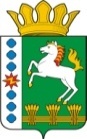 КОНТРОЛЬНО-СЧЕТНЫЙ ОРГАН ШАРЫПОВСКОГО РАЙОНАКрасноярского краяЗаключениена проект Постановления администрации Шарыповского района «О внесении изменений в Постановление администрации Шарыповского района от 30.10.2013 № 841-п «Об утверждении муниципальной программы Шарыповского района «Социальная поддержка граждан Шарыповского района»  (в ред. от 18.07.2017 № 451-п, от 27.11.2017 № 775-п, от 28.05.2018 № 401-п, от 29.11.2018 № 824-п)15 апреля  2019 год 								№ 46Настоящее экспертное заключение подготовлено Контрольно – счетным органом Шарыповского района на основании ст. 157 Бюджетного  кодекса Российской Федерации, ст. 9 Федерального закона от 07.02.2011 № 6-ФЗ «Об общих принципах организации и деятельности контрольно – счетных органов субъектов Российской Федерации и муниципальных образований», ст. 15 Решения Шарыповского районного Совета депутатов от 20.09.2012 № 31/289р «О внесении изменений и дополнений в Решение Шарыповского районного Совета депутатов от 21.06.2012 № 28/272р «О создании Контрольно – счетного органа Шарыповского района» (в ред. от 20.03.2014 № 46/536р, от 25.09.2014 № 51/573р, от 26.02.2015 № 56/671р) и в соответствии со стандартом организации деятельности Контрольно-счетного органа Шарыповского района СОД 2 «Организация, проведение и оформление результатов финансово-экономической экспертизы проектов Решений Шарыповского районного Совета депутатов и нормативно-правовых актов по бюджетно-финансовым вопросам и вопросам использования муниципального имущества и проектов муниципальных программ» утвержденного приказом Контрольно-счетного органа Шарыповского района от 16.12.2013 № 29.Представленный на экспертизу проект Постановления администрации Шарыповского района «О внесении изменений в Постановление администрации Шарыповского района от 30.10.2013 № 841-п «Об утверждении муниципальной программы «Социальная поддержка граждан Шарыповского района» (в ред. от 18.07.2017 № 451-п, от 27.11.2017 № 775-п, от 28.05.2018 № 401-п, от 29.11.2018 № 824-п) направлен в Контрольно – счетный орган Шарыповского района 15 апреля 2019 года, разработчиком данного проекта Постановления является Управление социальной защиты населения администрации Шарыповского района.Основанием для разработки муниципальной программы являются:- статья 179 Бюджетного кодекса Российской Федерации;- постановление администрации Шарыповского района от 30.07.2013 № 540-п «Об утверждении Порядка принятия решений о разработке муниципальных программ Шарыповского района, их формировании и реализации» (в ред. от 29.06.2015 № 407-п, от 05.12.2016 № 535-п);- распоряжение администрации Шарыповского района от 02.08.2013  № 258-р «Об утверждении перечня муниципальных программ Шарыповского района» (в ред. от 29.07.2014 № 293а-р, от 17.06.2016 № 235-р, от 08.05.2018 № 171-р).Ответственный исполнитель муниципальной программы является: Управление социальной защиты населения администрации Шарыповского района.Подпрограммы муниципальной программы:Улучшение качества жизни отдельных категорий граждан, степени их социальной защищенности.Социальная поддержка семей, имеющих детей.Повышение качества и доступности социальных услуг граждан.Обеспечение реализации муниципальной программы.Целью Программы является полное и своевременное исполнение переданных  государственных полномочий по предоставлению мер социальной поддержки населения.Мероприятие проведено 15 апреля 2019 года.В ходе подготовки заключения Контрольно – счетным органом Шарыповского района были проанализированы следующие материалы:- проект Постановления администрации Шарыповского района «О внесении изменений в Постановление администрации Шарыповского района от 30.10.2013 № 841-п «Об утверждении муниципальной программы «Социальная поддержка граждан Шарыповского района» (в ред. от 18.07.2017 № 451-п, от 27.11.2017 № 775-п, от 28.05.2018 № 401-п, от 29.11.2018 № 824-п);-  паспорт муниципальной программы «Социальная поддержка граждан Шарыповского района».Рассмотрев представленные материалы к проекту Постановления муниципальной программы «Социальная поддержка граждан Шарыповского района»  установлено следующее.1. В соответствии с проектом паспорта муниципальной программы  «Социальная поддержка граждан Шарыповского района».Вносятся изменения в части  ресурсного обеспечения муниципальной программы,  после внесения изменений строка будет читаться:Увеличился объемов бюджетных ассигнований на реализацию муниципальной программы в сумме 1 141 242,72 руб. (1,27%), в том числе:- за счет средств краевого бюджета в сумме 264 700,00 руб. (3,92%);- за счет средств районного бюджета в сумме 789 000,00 руб. (43,43%);- за счет внебюджетных источников в сумме 87 442,72 руб. (5,32%).2. В соответствии с паспортом подпрограммы 1 «Улучшение качества жизни отдельных категорий граждан, степени их социальной защищенности» вносится изменения в части увеличения объёма финансирования подпрограммы.После внесения изменений строка будет читаться:По подпрограмме 1 «Улучшение качества жизни отдельных категорий граждан, степени их социальной защищенности» бюджетные ассигнования увеличиваются за счет средств районного бюджета в сумме 789 000,00 руб. (43,43%) по мероприятию «Предоставление единовременной адресной материальной помощи обратившимся гражданам, находящимся в трудной жизненной ситуации».3. В соответствии с паспортом подпрограммы 3 «Повышения качества и доступности социальных  услуг  населению» вносится изменения в части увеличения объёма финансирования подпрограммы.После внесения изменений строка будет читаться:   Увеличение бюджетных ассигнований по подпрограмме 3 «Повышения качества и доступности социальных  услуг  населению» составило в сумме 282 442,72 руб. (0,42%), из них:за счет средств краевого бюджета в сумме 195 000,00 руб. (0,30%) по мероприятию «финансовое обеспечение государственного (муниципального) задания на оказание государственных (муниципальных) услуг (выполнение работ)» в связи  с увеличением заработной платы социальным работникам муниципальных учреждений социального обслуживания в целях реализации указа Президента Российской Федерации от  07.05.2012 № 597 и региональные выплаты, обеспечивающие уровень заработной платы не ниже размера минимальной оплаты труда социальным работникам центра социального обслуживания. за счет внебюджетных источников  в сумме 37 442,72 руб. (5,32%) в связи с увеличением тарифов на энергоресурсы (расходы на содержание здания МБУ «КЦСОН»).В соответствии с паспортом подпрограммы 4 «Обеспечение реализации муниципальной программы» вносится изменения в части увеличения объёма финансирования подпрограммы.После внесения изменений строка будет читаться:Увеличение бюджетных ассигнований по подпрограмме 4 «Обеспечение реализации муниципальной программы» в сумме 69 700,00 руб. (0,35%) по мероприятию «Организация деятельности органов управления системой социальной защиты» на региональные выплаты, обеспечивающие уровень заработной платы не ниже размера минимальной оплаты труда работникам обслуживающего персонала управления социальной защиты населения.Изменения вносятся с целью приведения в соответствии бюджета Шарыповского района.При проверке правильности планирования и составления проекта Постановления  нарушений не установлено.На основании выше изложенного Контрольно – счетный орган Шарыповского района предлагает принять проект Постановления администрации Шарыповского района «О внесении изменений в Постановление администрации Шарыповского района от 30.10.2013 № 841-п «Об утверждении муниципальной программы «Социальная поддержка граждан Шарыповского района»  (в ред. от 18.07.2017 № 451-п, от 27.11.2017 № 775-п, от 28.05.2018 № 401-п, от 29.11.2018 № 824-п).Аудитор Контрольно – счетного органа						И.В. ШмидтРесурсное обеспечение муниципальной программы Предыдущая редакция муниципальной программыПредлагаемая редакциямуниципальной программы (проект Постановления)Ресурсное обеспечение муниципальной программы Общий объем бюджетных ассигнований на реализацию муниципальной программы составляет 89 828 100,00 руб., в том числе:за счет средств федерального бюджета 0,00 руб., из них:2019 год – 0,00 руб.;2020 год – 0,00 руб.;2021 год – 0,00 руб.за счет средств краевого бюджета 86 366 100,00 руб., из них:2019 год – 28 788 700,00 руб.;2020 год – 28 788 700,00 руб.;2021 год – 28 788 700,00 руб.за счет средств районного бюджета 1 816 800,00 руб., из них:2019 год – 605 600,00 руб.;2020 год – 605 600,00 руб.;2021 год – 605 600,00 руб.за счет внебюджетных источников 1 645 200,00 руб., из них:2019 год – 548 400,00 руб.;2020 год – 548 400,00 руб.;2021 год – 548 400,00 руб.Общий объем бюджетных ассигнований на реализацию муниципальной программы составляет 90 969 342,72 руб., в том числе:за счет средств федерального бюджета 0,00 руб., из них:2019 год – 0,00 руб.;2020 год – 0,00 руб.;2021 год – 0,00 руб.за счет средств краевого бюджета 86 630 800,00 руб., из них:2019 год – 29 053 400,00 руб.;2020 год – 28 788 700,00 руб.;2021 год – 28 788 700,00 руб.за счет средств районного бюджета 2 605 800,00 руб., из них:2019 год – 868 600,00 руб.;2020 год – 868 600,00 руб.;2021 год – 868 600,00 руб.за счет внебюджетных источников 1 732 642,72 руб., из них:2019 год – 635 842,72 руб.;2020 год – 548 400,00 руб.;2021 год – 548 400,00 руб.Объемы и источники финансирования подпрограммыПредыдущая редакция подпрограммы 1Предлагаемая редакция подпрограммы 1 (проект Постановления)Объемы и источники финансирования подпрограммыОбщий объем бюджетных ассигнований на реализацию подпрограммы составляет1 816 800,00 руб., в том числе:За счет средств районного бюджета 1 816 800,00 руб., из них:2019 год – 605 600,00 руб.;2020 год – 605 600,00 руб.;2021 год – 605 600,00 руб.Общий объем бюджетных ассигнований на реализацию подпрограммы составляет2 605 800,00 руб., в том числе:За счет средств районного бюджета 2 605 800,00 руб., из них:2019 год – 868 600,00 руб.;2020 год – 868 600,00 руб.;2021 год – 868 600,00 руб.Объемы и источники финансирования подпрограммыПредыдущая редакция подпрограммы 3Предлагаемая редакция подпрограммы 3 (проект Постановления)Объемы и источники финансирования подпрограммыОбщий объем бюджетных ассигнований на реализацию подпрограммы составляет 67 620 600,00 руб., в том числе:за счет средств краевого бюджета 65 975 400,00 руб., из них:2019 год – 21 991 800,00 руб.;2020 год – 21 991 800,00 руб.;2021 год – 21 991 800,00 руб.за счет внебюджетных источников 1 645 200,00 руб., из них:2019 год – 548 400,00 руб.;2020 год – 548 400,00 руб.;2021 год – 548 400,00 руб.Общий объем бюджетных ассигнований на реализацию подпрограммы составляет 67 903 042,72 руб., в том числе:за счет средств краевого бюджета 66 170 400,00 руб., из них:2019 год – 21 991 800,00 руб.;2020 год – 21 991 800,00 руб.;2021 год – 21 991 800,00 руб.за счет внебюджетных источников 1 732 642,72 руб., из них:2019 год – 635 842,72 руб.;2020 год – 548 400,00 руб.;2021 год – 548 400,00 руб.Объемы и источники финансирования подпрограммыПредыдущая редакция подпрограммы 4Предлагаемая редакция подпрограммы 4 (проект Постановления)Объемы и источники финансирования подпрограммыОбщий объем бюджетных ассигнований на реализацию подпрограммы составляет 20 068 800,00 руб., в том числе:за счет средств краевого бюджета 20 068 800,00 руб., из них:2019 год – 6 689 600,00 руб.;2020 год – 6 689 600,00 руб.;2021 год – 6 689 600,00 руб.Общий объем бюджетных ассигнований на реализацию подпрограммы составляет 20 138 500,00 руб., в том числе:за счет средств краевого бюджета 20 138 500,00 руб., из них:2019 год – 6 759 300,00 руб.;2020 год – 6 689 600,00 руб.;2021 год – 6 689 600,00 руб.